PERMOHONAN PEMBUATAN AKUN KELOMPOK KERJADATA INSTANSIDATA INSTANSIDATA INSTANSINama Instansi:Alamat:Kode Pos:Telepon:Fax:Kontak Person:DATA KELOMPOK KERJA (Sesuai SK Pengangkatan)DATA KELOMPOK KERJA (Sesuai SK Pengangkatan)DATA KELOMPOK KERJA (Sesuai SK Pengangkatan)Nama:NIP:User ID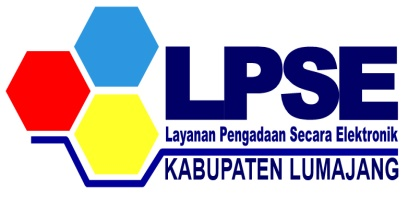 :Password Sementara:Instansi:Alamat Kantor:Telepon:E-Mail:Pangkat:Golongan:Jabatan:No. SK.:No. Sertifikat Pengadaan:Masa Berlaku SK:TanggalPemohonTandatangan